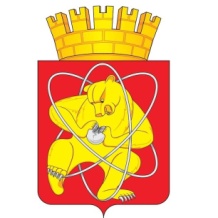 Муниципальное образование «Закрытое административно – территориальное образование Железногорск Красноярского края»СОВЕТ ДЕПУТАТОВ  ЗАТО  г.ЖЕЛЕЗНОГОРСК РЕШЕНИЕ22 сентября 2015                                                                                                                   1-1Рг.ЖелезногорскО выборах Главы ЗАТО г.Железногорск В соответствии с частями 2, 3, 4, 5 статьи 30 Устава ЗАТО Железногорск, статьями 107, 108, 109, 110 Регламента Совета депутатов ЗАТО г.Железногорск, утвердив протокол № 2 от 22 сентября 2015 года по выборам Главы ЗАТО г.Железногорск, Совет депутатовРЕШИЛ:1. Избрать Главой закрытого административно-территориального образования город Железногорск Медведева Вадима Викторовича.2. Настоящее решение вступает в силу с момента его принятия и подлежит официальному опубликованию.Глава ЗАТО г.Железногорск						       В.В. Медведев